Foreign Service of the Philippines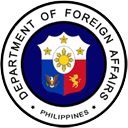                                                  Philippine Embassy/Consulate, _________                          FA Form No.2                          APPLICATION FOR NON-IMMIGRANT VISA                             Please provide requested information. Answers must be in English, legibly in BLOCK letters. Use BLUE or BLACK PEN and write “N/A” if not applicable.I understand that I may enter the Philippines at the Port of Entry designated by the Philippine Immigration Authorities and under the condition imposed by those authorities.I solemnly swear that the foregoing statements are true to the best of my knowledge.Date: _____________  (dd/mm/yyyy)				_____________________________			          					   Name and Signature of ApplicantSUBSCRIBED AND SWORN TO BEFORE ME THIS DAY OF __________. _________________________________									  Consul of the Republic of the Philippines----------For Embassy/Consulate Official Use Only----------Visa no._________________ as non-immigrant under Section (_____) of the Philippine Immigration Act of 1940, as amended.SurnameSurnameSurnameSurnameFirst nameFirst nameFirst nameFirst nameFirst nameFirst nameFirst nameApplicant’s Passport-size Photograph taken within the last 6 monthsDO NOT STAPLEApplicant’s Passport-size Photograph taken within the last 6 monthsDO NOT STAPLEApplicant’s Passport-size Photograph taken within the last 6 monthsDO NOT STAPLESex     Male         Female        Sex     Male         Female        CitizenshipCitizenshipCitizenshipCitizenshipCitizenshipCitizenshipDate of Birth (dd/mm/yy)Date of Birth (dd/mm/yy)Date of Birth (dd/mm/yy)Applicant’s Passport-size Photograph taken within the last 6 monthsDO NOT STAPLEApplicant’s Passport-size Photograph taken within the last 6 monthsDO NOT STAPLEApplicant’s Passport-size Photograph taken within the last 6 monthsDO NOT STAPLEPlace of BirthPlace of BirthPlace of BirthPlace of BirthPlace of BirthCivil StatusSingle             WidowedLegally Separated Married     Name of spouse:_______________Civil StatusSingle             WidowedLegally Separated Married     Name of spouse:_______________Civil StatusSingle             WidowedLegally Separated Married     Name of spouse:_______________Civil StatusSingle             WidowedLegally Separated Married     Name of spouse:_______________Civil StatusSingle             WidowedLegally Separated Married     Name of spouse:_______________Civil StatusSingle             WidowedLegally Separated Married     Name of spouse:_______________Applicant’s Passport-size Photograph taken within the last 6 monthsDO NOT STAPLEApplicant’s Passport-size Photograph taken within the last 6 monthsDO NOT STAPLEApplicant’s Passport-size Photograph taken within the last 6 monthsDO NOT STAPLEAgeAgeAgeAgeAgeCivil StatusSingle             WidowedLegally Separated Married     Name of spouse:_______________Civil StatusSingle             WidowedLegally Separated Married     Name of spouse:_______________Civil StatusSingle             WidowedLegally Separated Married     Name of spouse:_______________Civil StatusSingle             WidowedLegally Separated Married     Name of spouse:_______________Civil StatusSingle             WidowedLegally Separated Married     Name of spouse:_______________Civil StatusSingle             WidowedLegally Separated Married     Name of spouse:_______________Applicant’s Passport-size Photograph taken within the last 6 monthsDO NOT STAPLEApplicant’s Passport-size Photograph taken within the last 6 monthsDO NOT STAPLEApplicant’s Passport-size Photograph taken within the last 6 monthsDO NOT STAPLEContact No.Contact No.Contact No.Contact No.Contact No.Civil StatusSingle             WidowedLegally Separated Married     Name of spouse:_______________Civil StatusSingle             WidowedLegally Separated Married     Name of spouse:_______________Civil StatusSingle             WidowedLegally Separated Married     Name of spouse:_______________Civil StatusSingle             WidowedLegally Separated Married     Name of spouse:_______________Civil StatusSingle             WidowedLegally Separated Married     Name of spouse:_______________Civil StatusSingle             WidowedLegally Separated Married     Name of spouse:_______________Applicant’s Passport-size Photograph taken within the last 6 monthsDO NOT STAPLEApplicant’s Passport-size Photograph taken within the last 6 monthsDO NOT STAPLEApplicant’s Passport-size Photograph taken within the last 6 monthsDO NOT STAPLEHome AddressHome AddressHome AddressHome AddressHome AddressHome AddressHome AddressHome AddressHome AddressHome AddressHome AddressHome AddressHome AddressHome AddressOccupationOccupationOccupationOffice of Employment and AddressOffice of Employment and AddressOffice of Employment and AddressOffice of Employment and AddressOffice of Employment and AddressOffice of Employment and AddressOffice of Employment and AddressOffice of Employment and AddressOffice of Employment and AddressOffice of Employment and AddressOffice of Employment and AddressFather’s NameFather’s NameFather’s NameFather’s NameFather’s NameFather’s NameMother’s nameMother’s nameMother’s nameMother’s nameMother’s nameMother’s nameMother’s nameMother’s nameName and ages of Children, if any:Name and ages of Children, if any:Name and ages of Children, if any:Name and ages of Children, if any:Name and ages of Children, if any:Name and ages of Children, if any:Name and ages of Children, if any:Name and ages of Children, if any:Name and ages of Children, if any:Name and ages of Children, if any:Name and ages of Children, if any:Name and ages of Children, if any:Name and ages of Children, if any:Name and ages of Children, if any:Passport No.Issued by:Issued by:Issued by:Issued by:Date of Issue (dd/mm/yy) Date of Issue (dd/mm/yy) Date of Issue (dd/mm/yy) Date of Issue (dd/mm/yy) Date of Issue (dd/mm/yy) Valid Until (dd/mm/yy)Valid Until (dd/mm/yy)Valid Until (dd/mm/yy)Valid Until (dd/mm/yy)Purpose of Entry:            Leisure     		 Business                   Others:____________			           Wellness		 Official BusinessPurpose of Entry:            Leisure     		 Business                   Others:____________			           Wellness		 Official BusinessPurpose of Entry:            Leisure     		 Business                   Others:____________			           Wellness		 Official BusinessPurpose of Entry:            Leisure     		 Business                   Others:____________			           Wellness		 Official BusinessPurpose of Entry:            Leisure     		 Business                   Others:____________			           Wellness		 Official BusinessPurpose of Entry:            Leisure     		 Business                   Others:____________			           Wellness		 Official BusinessPurpose of Entry:            Leisure     		 Business                   Others:____________			           Wellness		 Official BusinessPurpose of Entry:            Leisure     		 Business                   Others:____________			           Wellness		 Official BusinessPurpose of Entry:            Leisure     		 Business                   Others:____________			           Wellness		 Official BusinessLength of stay in the Philippines (        ) daysLength of stay in the Philippines (        ) daysLength of stay in the Philippines (        ) daysLength of stay in the Philippines (        ) daysLength of stay in the Philippines (        ) daysPort of EntryPort of EntryNational ID No.National ID No.National ID No.National ID No.National ID No.Destination after the Philippines (if applicable)Destination after the Philippines (if applicable)Destination after the Philippines (if applicable)Destination after the Philippines (if applicable)Destination after the Philippines (if applicable)Destination after the Philippines (if applicable)Destination after the Philippines (if applicable)List of Documents Submitted:     Original Passport                           Proof of Financial Capacity             Invitation letter                Air Ticket                        National ID			Others (please specify)_______________List of Documents Submitted:     Original Passport                           Proof of Financial Capacity             Invitation letter                Air Ticket                        National ID			Others (please specify)_______________List of Documents Submitted:     Original Passport                           Proof of Financial Capacity             Invitation letter                Air Ticket                        National ID			Others (please specify)_______________List of Documents Submitted:     Original Passport                           Proof of Financial Capacity             Invitation letter                Air Ticket                        National ID			Others (please specify)_______________List of Documents Submitted:     Original Passport                           Proof of Financial Capacity             Invitation letter                Air Ticket                        National ID			Others (please specify)_______________List of Documents Submitted:     Original Passport                           Proof of Financial Capacity             Invitation letter                Air Ticket                        National ID			Others (please specify)_______________List of Documents Submitted:     Original Passport                           Proof of Financial Capacity             Invitation letter                Air Ticket                        National ID			Others (please specify)_______________List of Documents Submitted:     Original Passport                           Proof of Financial Capacity             Invitation letter                Air Ticket                        National ID			Others (please specify)_______________List of Documents Submitted:     Original Passport                           Proof of Financial Capacity             Invitation letter                Air Ticket                        National ID			Others (please specify)_______________List of Documents Submitted:     Original Passport                           Proof of Financial Capacity             Invitation letter                Air Ticket                        National ID			Others (please specify)_______________List of Documents Submitted:     Original Passport                           Proof of Financial Capacity             Invitation letter                Air Ticket                        National ID			Others (please specify)_______________List of Documents Submitted:     Original Passport                           Proof of Financial Capacity             Invitation letter                Air Ticket                        National ID			Others (please specify)_______________List of Documents Submitted:     Original Passport                           Proof of Financial Capacity             Invitation letter                Air Ticket                        National ID			Others (please specify)_______________List of Documents Submitted:     Original Passport                           Proof of Financial Capacity             Invitation letter                Air Ticket                        National ID			Others (please specify)_______________Please answer the following questions:Please answer the following questions:Please answer the following questions:Please answer the following questions:Please answer the following questions:Please answer the following questions:Please answer the following questions:Please answer the following questions:Please answer the following questions:Please answer the following questions:Please answer the following questions:Please answer the following questions:YesNoHave you ever been issued a Philippine visa? Have you ever been issued a Philippine visa? Have you ever been issued a Philippine visa? Have you ever been issued a Philippine visa? Have you ever been issued a Philippine visa? Have you ever been issued a Philippine visa? Have you ever been issued a Philippine visa? Have you ever been issued a Philippine visa? Have you ever been issued a Philippine visa? Have you ever been issued a Philippine visa? Have you ever been issued a Philippine visa? Have you ever been issued a Philippine visa? Do you have a sponsor in the Philippines? Name:______________________________________  Contact No.:_________________________Do you have a sponsor in the Philippines? Name:______________________________________  Contact No.:_________________________Do you have a sponsor in the Philippines? Name:______________________________________  Contact No.:_________________________Do you have a sponsor in the Philippines? Name:______________________________________  Contact No.:_________________________Do you have a sponsor in the Philippines? Name:______________________________________  Contact No.:_________________________Do you have a sponsor in the Philippines? Name:______________________________________  Contact No.:_________________________Do you have a sponsor in the Philippines? Name:______________________________________  Contact No.:_________________________Do you have a sponsor in the Philippines? Name:______________________________________  Contact No.:_________________________Do you have a sponsor in the Philippines? Name:______________________________________  Contact No.:_________________________Do you have a sponsor in the Philippines? Name:______________________________________  Contact No.:_________________________Do you have a sponsor in the Philippines? Name:______________________________________  Contact No.:_________________________Do you have a sponsor in the Philippines? Name:______________________________________  Contact No.:_________________________Were you ever been refused any kind of Philippine visa before and denied admission into the Philippines? If yes, state circumstances: ________________________________________________________Were you ever been refused any kind of Philippine visa before and denied admission into the Philippines? If yes, state circumstances: ________________________________________________________Were you ever been refused any kind of Philippine visa before and denied admission into the Philippines? If yes, state circumstances: ________________________________________________________Were you ever been refused any kind of Philippine visa before and denied admission into the Philippines? If yes, state circumstances: ________________________________________________________Were you ever been refused any kind of Philippine visa before and denied admission into the Philippines? If yes, state circumstances: ________________________________________________________Were you ever been refused any kind of Philippine visa before and denied admission into the Philippines? If yes, state circumstances: ________________________________________________________Were you ever been refused any kind of Philippine visa before and denied admission into the Philippines? If yes, state circumstances: ________________________________________________________Were you ever been refused any kind of Philippine visa before and denied admission into the Philippines? If yes, state circumstances: ________________________________________________________Were you ever been refused any kind of Philippine visa before and denied admission into the Philippines? If yes, state circumstances: ________________________________________________________Were you ever been refused any kind of Philippine visa before and denied admission into the Philippines? If yes, state circumstances: ________________________________________________________Were you ever been refused any kind of Philippine visa before and denied admission into the Philippines? If yes, state circumstances: ________________________________________________________Were you ever been refused any kind of Philippine visa before and denied admission into the Philippines? If yes, state circumstances: ________________________________________________________Have you ever been afflicted with a communicable or mental disease of public health significance, dangerous physical or mental disorder, or been a drug abuser or addict? If yes, state circumstances: ________________________________________________________Have you ever been afflicted with a communicable or mental disease of public health significance, dangerous physical or mental disorder, or been a drug abuser or addict? If yes, state circumstances: ________________________________________________________Have you ever been afflicted with a communicable or mental disease of public health significance, dangerous physical or mental disorder, or been a drug abuser or addict? If yes, state circumstances: ________________________________________________________Have you ever been afflicted with a communicable or mental disease of public health significance, dangerous physical or mental disorder, or been a drug abuser or addict? If yes, state circumstances: ________________________________________________________Have you ever been afflicted with a communicable or mental disease of public health significance, dangerous physical or mental disorder, or been a drug abuser or addict? If yes, state circumstances: ________________________________________________________Have you ever been afflicted with a communicable or mental disease of public health significance, dangerous physical or mental disorder, or been a drug abuser or addict? If yes, state circumstances: ________________________________________________________Have you ever been afflicted with a communicable or mental disease of public health significance, dangerous physical or mental disorder, or been a drug abuser or addict? If yes, state circumstances: ________________________________________________________Have you ever been afflicted with a communicable or mental disease of public health significance, dangerous physical or mental disorder, or been a drug abuser or addict? If yes, state circumstances: ________________________________________________________Have you ever been afflicted with a communicable or mental disease of public health significance, dangerous physical or mental disorder, or been a drug abuser or addict? If yes, state circumstances: ________________________________________________________Have you ever been afflicted with a communicable or mental disease of public health significance, dangerous physical or mental disorder, or been a drug abuser or addict? If yes, state circumstances: ________________________________________________________Have you ever been afflicted with a communicable or mental disease of public health significance, dangerous physical or mental disorder, or been a drug abuser or addict? If yes, state circumstances: ________________________________________________________Have you ever been afflicted with a communicable or mental disease of public health significance, dangerous physical or mental disorder, or been a drug abuser or addict? If yes, state circumstances: ________________________________________________________Have you previously worked or do you intend to work in the Philippines? If Yes, please provide details: __________________________________________________Have you previously worked or do you intend to work in the Philippines? If Yes, please provide details: __________________________________________________Have you previously worked or do you intend to work in the Philippines? If Yes, please provide details: __________________________________________________Have you previously worked or do you intend to work in the Philippines? If Yes, please provide details: __________________________________________________Have you previously worked or do you intend to work in the Philippines? If Yes, please provide details: __________________________________________________Have you previously worked or do you intend to work in the Philippines? If Yes, please provide details: __________________________________________________Have you previously worked or do you intend to work in the Philippines? If Yes, please provide details: __________________________________________________Have you previously worked or do you intend to work in the Philippines? If Yes, please provide details: __________________________________________________Have you previously worked or do you intend to work in the Philippines? If Yes, please provide details: __________________________________________________Have you previously worked or do you intend to work in the Philippines? If Yes, please provide details: __________________________________________________Have you previously worked or do you intend to work in the Philippines? If Yes, please provide details: __________________________________________________Have you previously worked or do you intend to work in the Philippines? If Yes, please provide details: __________________________________________________Do you have any communicable or other disease of public health significance, dangerous physical or mental disorder, or been a drug abuser or addict? If Yes, please provide details: __________________________________________________Do you have any communicable or other disease of public health significance, dangerous physical or mental disorder, or been a drug abuser or addict? If Yes, please provide details: __________________________________________________Do you have any communicable or other disease of public health significance, dangerous physical or mental disorder, or been a drug abuser or addict? If Yes, please provide details: __________________________________________________Do you have any communicable or other disease of public health significance, dangerous physical or mental disorder, or been a drug abuser or addict? If Yes, please provide details: __________________________________________________Do you have any communicable or other disease of public health significance, dangerous physical or mental disorder, or been a drug abuser or addict? If Yes, please provide details: __________________________________________________Do you have any communicable or other disease of public health significance, dangerous physical or mental disorder, or been a drug abuser or addict? If Yes, please provide details: __________________________________________________Do you have any communicable or other disease of public health significance, dangerous physical or mental disorder, or been a drug abuser or addict? If Yes, please provide details: __________________________________________________Do you have any communicable or other disease of public health significance, dangerous physical or mental disorder, or been a drug abuser or addict? If Yes, please provide details: __________________________________________________Do you have any communicable or other disease of public health significance, dangerous physical or mental disorder, or been a drug abuser or addict? If Yes, please provide details: __________________________________________________Do you have any communicable or other disease of public health significance, dangerous physical or mental disorder, or been a drug abuser or addict? If Yes, please provide details: __________________________________________________Do you have any communicable or other disease of public health significance, dangerous physical or mental disorder, or been a drug abuser or addict? If Yes, please provide details: __________________________________________________Do you have any communicable or other disease of public health significance, dangerous physical or mental disorder, or been a drug abuser or addict? If Yes, please provide details: __________________________________________________Have you ever been arrested or convicted of any offense or crime, even though subject of a pardon, amnesty, or other legal action in the Philippines or any other country? If Yes, state the circumstances. _______________________________________________Have you ever been arrested or convicted of any offense or crime, even though subject of a pardon, amnesty, or other legal action in the Philippines or any other country? If Yes, state the circumstances. _______________________________________________Have you ever been arrested or convicted of any offense or crime, even though subject of a pardon, amnesty, or other legal action in the Philippines or any other country? If Yes, state the circumstances. _______________________________________________Have you ever been arrested or convicted of any offense or crime, even though subject of a pardon, amnesty, or other legal action in the Philippines or any other country? If Yes, state the circumstances. _______________________________________________Have you ever been arrested or convicted of any offense or crime, even though subject of a pardon, amnesty, or other legal action in the Philippines or any other country? If Yes, state the circumstances. _______________________________________________Have you ever been arrested or convicted of any offense or crime, even though subject of a pardon, amnesty, or other legal action in the Philippines or any other country? If Yes, state the circumstances. _______________________________________________Have you ever been arrested or convicted of any offense or crime, even though subject of a pardon, amnesty, or other legal action in the Philippines or any other country? If Yes, state the circumstances. _______________________________________________Have you ever been arrested or convicted of any offense or crime, even though subject of a pardon, amnesty, or other legal action in the Philippines or any other country? If Yes, state the circumstances. _______________________________________________Have you ever been arrested or convicted of any offense or crime, even though subject of a pardon, amnesty, or other legal action in the Philippines or any other country? If Yes, state the circumstances. _______________________________________________Have you ever been arrested or convicted of any offense or crime, even though subject of a pardon, amnesty, or other legal action in the Philippines or any other country? If Yes, state the circumstances. _______________________________________________Have you ever been arrested or convicted of any offense or crime, even though subject of a pardon, amnesty, or other legal action in the Philippines or any other country? If Yes, state the circumstances. _______________________________________________Have you ever been arrested or convicted of any offense or crime, even though subject of a pardon, amnesty, or other legal action in the Philippines or any other country? If Yes, state the circumstances. _______________________________________________Have you ever served in the military or served as a Foreign Agent of a foreign government? If yes, state the circumstances._______________________________________________Have you ever served in the military or served as a Foreign Agent of a foreign government? If yes, state the circumstances._______________________________________________Have you ever served in the military or served as a Foreign Agent of a foreign government? If yes, state the circumstances._______________________________________________Have you ever served in the military or served as a Foreign Agent of a foreign government? If yes, state the circumstances._______________________________________________Have you ever served in the military or served as a Foreign Agent of a foreign government? If yes, state the circumstances._______________________________________________Have you ever served in the military or served as a Foreign Agent of a foreign government? If yes, state the circumstances._______________________________________________Have you ever served in the military or served as a Foreign Agent of a foreign government? If yes, state the circumstances._______________________________________________Have you ever served in the military or served as a Foreign Agent of a foreign government? If yes, state the circumstances._______________________________________________Have you ever served in the military or served as a Foreign Agent of a foreign government? If yes, state the circumstances._______________________________________________Have you ever served in the military or served as a Foreign Agent of a foreign government? If yes, state the circumstances._______________________________________________Have you ever served in the military or served as a Foreign Agent of a foreign government? If yes, state the circumstances._______________________________________________Have you ever served in the military or served as a Foreign Agent of a foreign government? If yes, state the circumstances._______________________________________________OR No.:Remarks:(seal)_________________________________Consul of the Republic of the PhilippinesFee:Remarks:(seal)_________________________________Consul of the Republic of the PhilippinesSN:Remarks:(seal)_________________________________Consul of the Republic of the Philippines